UAIP/OIR/0198/2019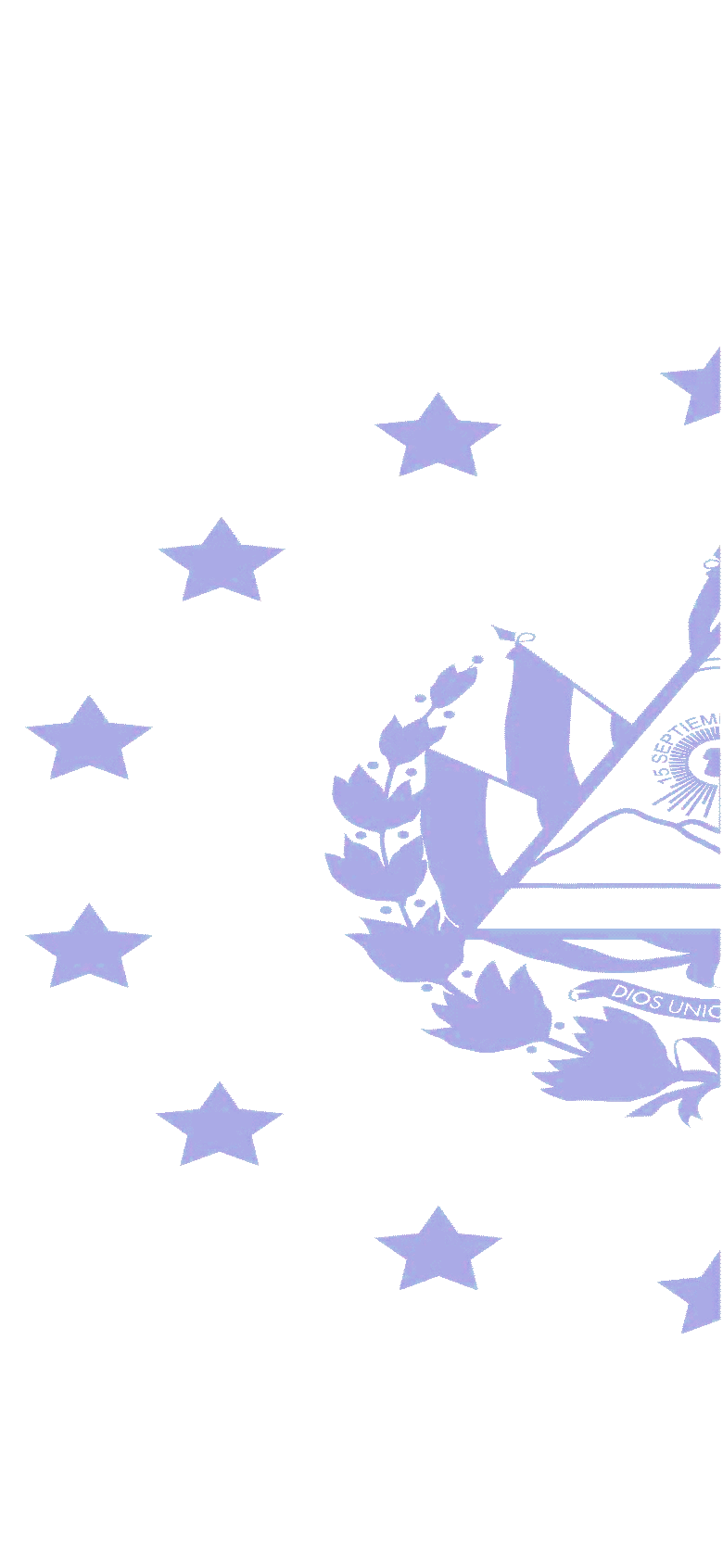 En las instalaciones de la Unidad de Acceso a la Información Pública, de la Dirección General de Centros Penales, ubicada en la Séptima Avenida Norte, Pasaje Número Tres, Urbanización Santa Adela, Casa Número Uno, San Salvador, a las diez horas del día doce de julio del dos mil diecinueve. Vista la solicitud del señor XXXXXXXXXXXXXXXXXXXXXX con Documento Único de Identidad número XXXXXXXXXXXXXXXXXXXXXXXXXXXXXXXXXXXXXXXXXXXXXXXXXXXXXXX el cual requiere:“Necesito copia de mi expediente laboral (Certificada fotocopia)”.A fin de darle cumplimiento al mandato de los artículos 1, 2,3 lit.” a”, “b”, “j”, y art. 4 lit. “a”, “b”, “c”, “d”, “e”,” f”, “g” y Art.69 de La Ley de Acceso a la Información Pública la suscrita RESUELVE: Al respecto se entrega información emitida por el Departamento de Recursos Humanos de la Dirección General de Centros Penales de: Fotocopia de memorando N° RR.HH.2150/2019 de fecha 11 de julio del presente año.Expediente laboral completo debidamente certificado en versión pública el cual consta de ciento noventa y siete folios útiles.Queda expedito el derecho del solicitante de proceder conforme lo establecido el art. 82 LAIP.Licda. Marlene Janeth Cardona Andrade                                 Oficial de Información.MJCA/cg